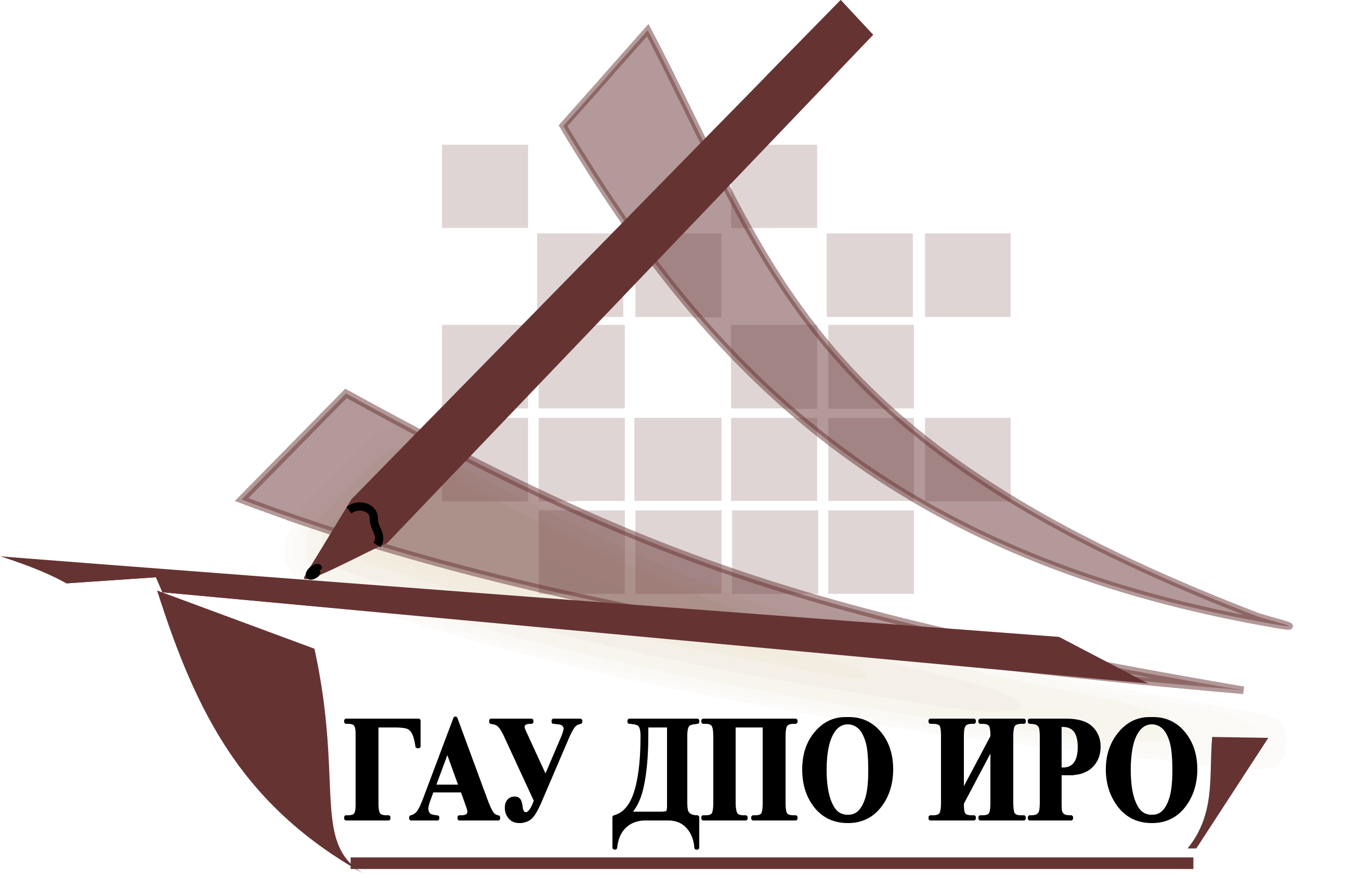 МИНИСТЕРСТВО ОБРАЗОВАНИЯ ИРКУТСКОЙ ОБЛАСТИГосударственное автономное учреждениедополнительного профессионального образования Иркутской области«Институт развития образования Иркутской области» (ГАУ ДПО ИРО)Кафедра педагогики и психологии__________________________________________________________________________________________. Иркутск, ул. 1-я Красноказачья, 10А; тел./факс 8 (3952) 500-904, добавочный 296, a.kiseleva@iro38.ruРуководителям, заместителям руководителей, педагогамобразовательных организаций Информационное письмоУважаемые коллеги!Кафедра педагогики и психологии проводит на внебюджетной основе обучение по дополнительным профессиональным программам повышения квалификации «Проектирование служб школьной медиации в образовательной организации» (72 ч.).Период: с 19 октября по 23 октября 2020 года. Время обучения: с 13.00 до 17.00 Форма обучения: вебинарЕсли у вас нет возможности выйти для прослушивания курса в указанное время, то есть возможность прослушать лекцию в удобное для вас время в течении 3-х дней после окончания учебного дня. Лекции по курсу будут доступны для просмотра до 28 октября. Просмотреть лекции можно в вашем личном кабинете на сайте www.distant.iro38.ruСтоимость обучения: при регистрации до 15 октября (включительно) 3500 рублей, до 19 октября 4 000 рублейЦелью реализации ДПП ПК «Проектирование службы школьной медиации в образовательной организации» является осуществление образовательной деятельности, направленной на:•	получение новых компетенций, необходимых для профессиональной деятельности по инновационному проектированию службы школьной медиации в образовательной организации, в том числе владеть компетенциями необходимыми для выполнения трудовых функций, предусмотренных Профессиональным стандартом «Педагог». повышение профессионального уровня в рамках имеющейся квалификации, обеспечивающего способность успешно действовать в ситуациях по восстановлению нарушенных прав и содействию в предупреждении нарушений прав ребенка.Данный курс предназначен для социальных педагогов, педагогов- психологов, специалистов органов управления образования, руководителей и заместителей руководителей образовательных организаций, классных руководителей, педагогов, руководителей методических объединений, работников методических служб, специалистов муниципальных центров развития образования. Для включения Вас в список слушателей курса просим Вас пройти электронную регистрацию на сайте http://edu.iro38.ru с указанием кода 14791, прикрепив персональную анкету к курсу КПиП-7АД-20 «Проектирование служб школьной медиации в образовательных организациях»   до 18 октября 2020 г. 12.00 часов.Для получения ссылки на прохождения курса и доступа в личный кабинет на сайте www.distant.iro38.ru необходимо отправить скан квитанции об обучении и заполненный договор (будет выслан на личную почту) на адрес электронной почты l.babinceva@iro38.ru. Слушатели, которые пройдут электронную регистрацию получат 19 октября 2020 г.  логины и пароли для работы с курсом.  С уважением Т.А. МалыхИсполнители:Бабинцева Людмила Николаевна, 8 (3952) 500-904, вн. 304, м.т.8(924)634-47-41, эл. почта - l.babinceva@iro38.ruКиселева Анастасия Андреевна, 8(3952)500-904, вн.296, эл. почта – a.kiseleva@iro38.ru